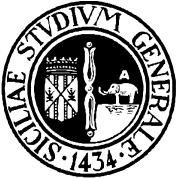 UNIVERSITA’ DEGLI STUDI DI CATANIA INTERNATIONAL STUDENT MOBILITY  EVALUATION CERTIFICATE  Certificato di valutazione  (To be completed by teachers of each course attended at host University / da compilarsi a cura degli insegnanti di ogni corso seguito dell’Università ospitante) Host University 	 	 	 	 	Faculty (Università ospitante) 	 	 	 	 	(Facoltà) ………………………………………………………………………………………..        …………………………………………………………………………………………Sending University  	 	 	 	Faculty (Università inviante) 	 	 	 	 	(Facoltà) ………………………………………………………………………………………..        ……………………………………………………………………………………….. Academic Year ………………………………… (Anno Accademico) Student’s family name ……………………………………………………………………………………………………….. (Cognome) Name ……………………………………………………………………………………………………………………………. (Nome) Place and Date of Birth …………………………………………………… (d/m/y)   (Luogo e data di nascita)       (g/m/a) Nationality ………………………………………………………………………….. (Nazionalità) City ……………………………………………………………………………. Country ………………………………………………………………… (Comune) 	 	 	 	 	 	(Paese)  This is to Certify that the above mentioned student sat an exam in: Si Certifica che lo studente summenzionato ha sostenuto l’esame di:  Course title ……………………………………………………………………………………………………………………………………………….. (Denominazione del corso) Course level or year …………………………………………… Total number of course hours ……………………….. (Livello o anno di corso)  	 	 	          (Numero complessivo di ore) Course ECTS credits …………………………………………… Date of exam ……………………………………………………… (Crediti ECTS del corso)  	 	                       (Data dell’esame) Mark obtained under local grading ……………………………………………………………………………. (Con il voto in unità di valutazione locale) Name of the teacher………………………………………………    Signature ………………………………………………………. ……./……/ 19……. (Nome del Docente) 	 	 	 	     (Firma) Date …………………………………………….  	(Data) Seal of the Department  (Timbro della Facoltà o del Dipartimento) 